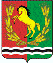 											       АДМИНИСТРАЦИЯ МУНИЦИПАЛЬНОГО ОБРАЗОВАНИЯ СТАРКУЛЬШАРИПОВСКИЙ  СЕЛЬСОВЕТ  АСЕКЕЕВСКОГО  РАЙОНА  ОРЕНБУРГСКОЙ  ОБЛАСТИ П О С Т А Н О В Л Е Н И ЕОб утверждении «Положения о Координационном совете по развитию малого и среднего предпринимательства при администрации  муниципального образования Старокульшариповский сельсовет    На основании Федерального закона от 24 июля 2007 года № 209-ФЗ «О развитии малого и среднего предпринимательства в Российской Федерации», Федерального закона от 6 октября 2003 года N131-ФЗ "Об общих принципах организации местного самоуправления в Российской Федерации", руководствуясь Уставом  муниципального образования Старокульшариповский сельсовет, постановляет:1.Создать Координационный совет по развитию малого и среднего предпринимательства  при администрации муниципального образования Старокульшариповский сельсовет (далее - Совет).2. Утвердить Положение о Совете  и его состав, согласно приложению.3.Настоящее постановление вступает в силу со дня его подписания и подлежит официальному обнародованию на информационных стендах муниципального образования Старокульшариповский сельсовет, размещению на официальном сайте администрации в сети интернет. 4. Контроль за исполнением данного постановления оставляю за собой. Глава муниципального образования                                               Р.Н.Хафизов                                                                                                                Приложение                                                                                           к постановлению  муниципального                                                                                          образования Старокульшариповский  сельсовет                                                                                  от  21.11.2017              № 38 -пПОЛОЖЕНИЕо Координационном совете по развитию малого и среднего предпринимательства в муниципальном образовании Старокульшариповский сельсовет1. ОБЩИЕ ПОЛОЖЕНИЯ1.1. Координационный совет по развитию малого и среднего предпринимательства (далее – Совет) является постоянно действующим совещательным органом, созданным с целью развития малого и среднего предпринимательства на территории муниципального образования Старокульшариповский сельсовет1.2. Совет формируется из представителей малого и среднего предпринимательства, органов местного самоуправления  муниципального образования Старокульшариповский сельсовет, представителей  некомерческих организаций, выражающих интересы субъектов малого предпринимательства. в количестве  5 человек1.3.Координационный совет формируется в составе председателя, заместителя председателя, секретаря и членов совета из числа представителей субъектов малого и среднего предпринимательства, членов администрации, депутатов сельского поселения  и общественных организаций.  1.4.Персональный состав Координационного совета утверждается Постановлением  администрации муниципального образования.   Члены Координационного совета принимают участие в его работе на общественных началах.1.5. Количество представителей малого и среднего предпринимательства и представителей некоммерческих организаций, выражающих интересы субъектов малого предпринимательства в составе координационного совета должно быть не менее  трёх человек.  1.6.   Совет в своей деятельности руководствуется:  Конституцией Российской Федерации, законами и нормативными правовыми актами Российской Федерации и Оренбургской  области, Уставом  муниципального образования Старокульшариповский сельсовет, нормативными правовыми актами   муниципального образования Старокульшариповский сельсовет, а также настоящим Положением. 2. ОСНОВНЫЕ НАПРАВЛЕНИЯ ДЕЯТЕЛЬНОСТИ СОВЕТА2.1. Привлечение субъектов малого и среднего предпринимательства к выработке и реализации государственной политики в области развития малого и среднего предпринимательства.2.2. Привлечение граждан, общественных объединений и представителей средств массовой информации к обсуждению вопросов, касающихся реализации права граждан на предпринимательскую деятельность, и выработке по данным вопросам рекомендаций.2.3.  Всестороннее изучение, анализ и оценка мероприятий, направленных на развитие предпринимательства  в муниципальном образовании Старокульшариповский сельсовет2.4. Разработка предложений по определению приоритетных направлений развития предпринимательства и методов поддержки субъектов малого и среднего предпринимательства органами местного самоуправления.2.5. Содействие в разработке и реализации муниципальных программ по поддержке и развитию малого и среднего предпринимательства  муниципального образования Старокульшариповский сельсовет.2.6. Участие совместно с исполнительными и представительными органами местного самоуправления в решении вопросов экономического и социального развития  муниципального образования Старокульшариповский сельсовет, в том числе вопросов развития малого и среднего предпринимательства.2.7. Разработка предложений по совершенствованию и повышению эффективности работы органов исполнительной и представительной власти по поддержке малого и среднего предпринимательства.3. ПОЛНОМОЧИЯ СОВЕТАСовет имеет право:- вносить предложения по развитию малого и среднего предпринимательства для рассмотрения Главе   муниципального образования Старокульшариповский сельсовет;- принимать участие в разработке проектов нормативных правовых актов и реализации мероприятий по развитию малого и среднего предпринимательства и иных мероприятиях;- для осуществления своей деятельности Совет может создавать рабочие группы, привлекать в них специалистов для решения актуальных вопросов;- обсуждать нормативные документы, касающиеся малого и среднего предпринимательства;- участвовать в подготовке и проведении конференций, "круглых столов", собраний и съездов представителей малого и среднего бизнеса;- оказывать консультативную и методическую помощь в вопросах предпринимательства.4. ПРАВА И ОБЯЗАННОСТИ ЧЛЕНОВ СОВЕТА Члены Совета:- в связи с выполнением возложенных на них задач в установленном законодательством порядке имеют право знакомиться с материалами и статистическими данными, относящимися к вопросам ведения Совета;- обязаны принимать участие в его работе и вносить предложения по конкретным вопросам.5. СТРУКТУРА СОВЕТА5.1. Структура Совета:- председатель;- заместитель председателя;- ответственный секретарь;- члены.5.2. Для выполнения своих функций Совет образуется из представителей отраслевых групп предпринимателей по следующим видам деятельности:- потребительский рынок;- транспорт;- производство.        На заседание Совета могут приглашаться руководители и иные ответственные работники федеральных органов исполнительной власти, исполнительных органов государственной власти  Оренбургской  области и органов местного самоуправления муниципального образования Старокульшариповский сельсовет5.3. Руководство Советом осуществляет председатель — Глава  муниципального образования Старокульшариповский сельсовет5.4. Заседание считается правомочным при присутствии более 50% членов от установленного состава Совета.5.5. Заседание Совета ведет председатель Совета или, в его отсутствие, — заместитель председателя.5.6. Решения Совета принимаются простым большинством голосов из числа присутствующих на заседании и имеют рекомендательный характер.5.7. Принятые Советом решения оформляются протоколом, подписываемым председателем Совета и ответственным секретарем.5.8. Совет осуществляет свою деятельность в соответствии с планом работы на год, утвержденным председателем Совета.5.9. Ответственный секретарь Совета составляет план работы Совета, организует заседания, обеспечивает членов Совета необходимой документацией и научно-справочными материалами.Перед заседанием ответственный секретарь оповещает членов Совета о повестке дня и материалах, подлежащих обсуждению.5.10. Работа Совета регулярно освещается в средствах массовой информации. Представление информации возлагается на ответственного секретаря Совета.                                                                                                            Приложение                                                                                           к постановлению  муниципального                                                                                           образования Старокульшариповский  сельсоветСОСТАВКоординационного совета по развитию малого и среднегопредпринимательства в муниципальном образованииСтарокульшариповский сельсовет21 ноября 2017 года                   с.Старокульшарипово                             № 38-пХафизов Раил Назыфович-Глава  муниципального образования Старокульшариповский сельсовет, председатель совета.Ахметгареева Оксана ГайсовнаДепутат Совета депутатов  муниципального образования Старокульшариповский сельсовет, заместитель председателя советаГалимова Рамзия Фасахутдиновна- Специалист 1 категории  администрации  муниципального образования Старокульшариповский сельсовет, ответственный секретарь совета.        Члены совета:        Члены совета:Мухутдинова Фаузия ШайхулловнаИндивидуальный предприниматель   (по согласованию).Загирова Розалия АксановнаИндивидуальный предприниматель (по согласованию).